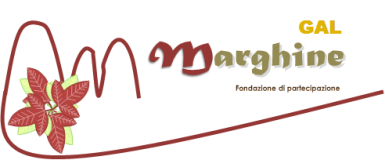 bando azione chiave 1.1 – intervento 3INTERVENTO 19.2.4.1.1.1.3 INVESTIRE SULLE AZIENDE PASTORALI CHE UTILIZZANO IL PASCOLO NATURALE CODICE UNIVOCO BANDO 78023BANDO ANNUALITÀ 2024Il sottoscritto:consapevole delle sanzioni penali previste dall’articolo 76 del D.P.R. 445/2000, per le ipotesi di falsità in atti e/o dichiarazioni mendaci ivi indicate, Dichiara ai sensi degli articoli 46 e 47 del D.P.R. 445/2000che i dati anagrafici, gli stati e le qualità sopra riportate sono veritieri;di essere partner dell’aggregazione di progetto Kent’Erbas di cui all’intervento del GAL 19.2.16.2.1.1.2 dal titolo “Cercare i parametri di qualità dei prodotti zootecnici”.Località e data _______________ 						Firma(Il titolare/legale rappresentante) 									___________________________INFORMATIVA ai sensi del Regolamento UE n. 679/2016 (“PRIVACY”):Il sottoscritto dichiara di essere informato, ai sensi e per gli effetti di cui al Regolamento UE n. 679/2016, che i dati personali raccolti saranno trattati, anche con strumenti informatici, nell’ambito del procedimento per il quale la presente dichiarazione viene resa.Il titolare del trattamento dei dati è il GAL Marghine, con sede legale a Macomer, Corso Umberto I, 186. Il responsabile del trattamento dei dati è individuato nella persona del Direttore del GAL.Località e data _______________		Firma(Il titolare/legale rappresentante) ___________________________AUTORIZZA     Il GAL Marghine al trattamento e all’elaborazione dei dati forniti con la presente dichiarazione, per le finalità gestionali e statistiche, anche mediante l’ausilio di mezzi elettronici o automatizzati, nel rispetto della sicurezza e della riservatezza e ai sensi dell’articolo 38 del citato DPR n. 445/2000 allegando alla presente dichiarazione, copia fotostatica di un documento di identità.Località e data _______________		Firma(Il titolare/legale rappresentante) ___________________________CognomeNomeData di nascita ___ / ___ /________ ___ / ___ /________Comune di nascitaProv. Residente in (via, piazza, viale)n.Comune di Prov. Codice fiscaleIn qualità di Titolare e/o legale rappresentante:In qualità di Titolare e/o legale rappresentante:In qualità di Titolare e/o legale rappresentante:In qualità di Titolare e/o legale rappresentante:In qualità di Titolare e/o legale rappresentante:In qualità di Titolare e/o legale rappresentante:Ragione SocialeDenominazionePartita IVA/ Codice Fiscale Iscrizione CCIAA – Codice REASede legale in Comune di Prov.TelefonoCellulare Indirizzo e-mailIndirizzo PEC (posta elettronica certificata) 